Project Progression Record 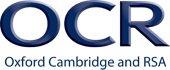 Level 3 Extended ProjectThis form should be completed by the learnerBefore starting this form you should have already explored various themes and ideas for your project  and proposed a suitable topic to your mentor/supervisorInitial PlanningMid Project Review                                                                                                Date:End of Project This form should be used to record the progress of each learner.A copy of this form must accompany each learners work when it is submitted for Moderation.Name:Centre:Candidate no:Centre no:Current programme of study:Current programme of study:Current programme of study:Qualification TypeLevelSubjectDate Project started:Project Topic: Rationale:  why you want to do this project and how it links to progression plans/current courses/personal interestAims and Objectives: What outcome(s)  do you hope to achieve.  What skills are you aiming to develop?What range of resources might you use/what types of research might you complete……e.g. specialist materials/workshop space.  Books/academic journals etc. What factors might you need to take into account when planning how to manage your project? How will you plan to bring your project in for the deadline?  You should create a timeline.Supervisor Signed                                                                           DateHow much progress have you made in meeting your outcomes?How has your project changed or evolved?  What have been the strengths/weaknesses with your project management so far?How are you evidencing the research you have done and how you are managing your project? What do you still need to do?Supervisor Signed:                                                                               Date:Where is the evidence within your project that demonstrates:Where is the evidence within your project that demonstrates:OutcomeEvidence – where can it be found? E.g. log book, folder etc.Exploration of a range of ideas for your projectHow you have managed your timeUse of a wide range of research and resourcesEvaluated research and selected appropriate researchHow you made decisions and solved problemsHow you used technology – where appropriatePresentation given to an audienceMaking links to HE/CareerHow you have reflected on your project management skills and the quality of your outcome.On-going evaluationFinal EvaluationIf not completing a dissertation – 1000 word supporting statementDate of Submission:Student Signature:Supervisor Signature: